Draw Car SpriteFront wheel drive:Set costume centre to middle of front wheels: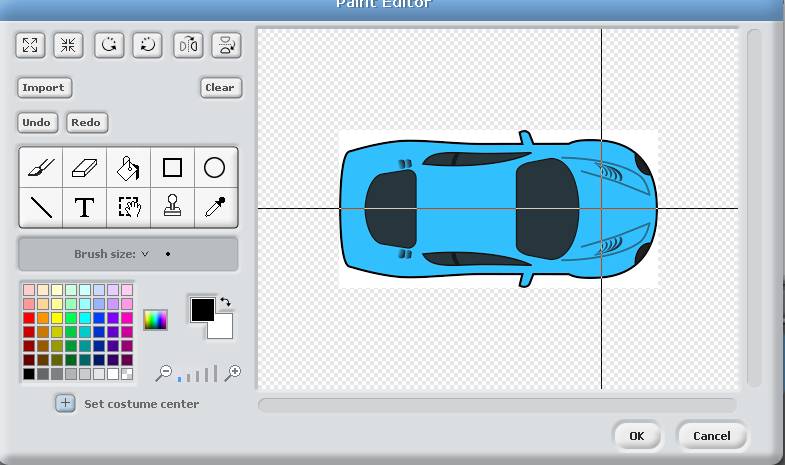 Add Code to Car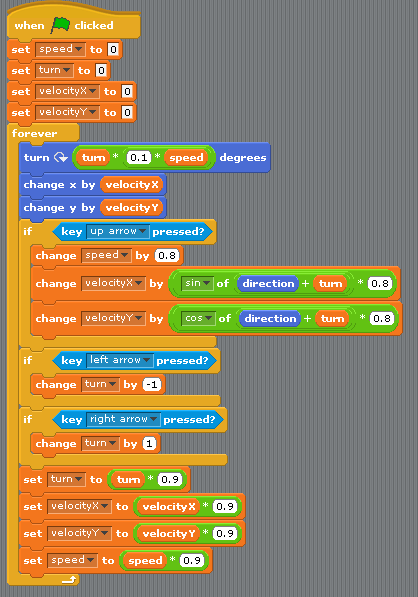 Finished Product: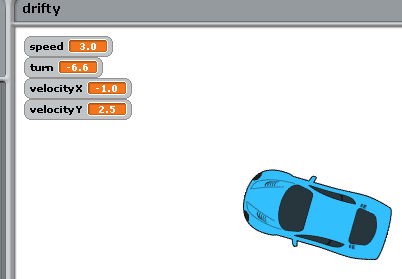 ChallengesCan you improve the game by implementing some of the following features?Collisions:Road obstaclesAnimations for crashCourse:StopwatchLap counterWhen I am on road, car moves quicker, when I am off road, car has more traction (speed penalty)AI car opponent:That chases player, or:Follows courseTyre screech using “pen down / draw” blocksTweak car physicsCan you create a car with a different “feel”? (e.g. Rear Wheel Drive)Can I choose it from a selector / menu option?Advanced:Adapt physics to create a boat or jetski on water, or aerial snowboard on snowDriver – can I enter and exit my car when in close proximity, as well as get out and walk around? (Hint – I don’t drift when I walk)